Curriculum vitae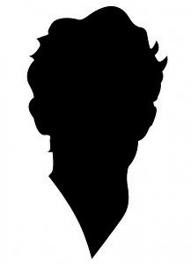 Información personalNombreGutiérrez Vélez, RosarioDirecciónAvenida Portal, Calle Central. Barcelona. España.Teléfono91 352 23 42Teléfono móvil617453876Correo electrónicogutivel@hotmail.comNacionalidadespañolaFecha de nacimiento02/11/1982experiencia laboral• Julio 2006 - Enero 2007• 2007• 2008• Enero 2009• Desde 2011Monitora y Asistente de la Facultad de Ingeniería en la Universidad PoliPráctica profesional en la Empresa Familiar.Profesional Asistente de Distribución de la Tienda Total.Jefe de Servicio al Cliente Distribuidora de Productos ABC.Directora Comercial y de Marketing del Supermercado Estrella.Educación y formación(Formación Reglada)• 1986-2000• 2000-2005• 2005-2006•Septiembre 2007-Junio 2008• 1986-2000• 2000-2005• 2005-2006•Septiembre 2007-Junio 2008Colegio Internacional. Bachillerato Internacional con doce menciones de honor.
Representante del Colegio ante la ONU.Licenciatura en Ingeniaría Industrial en la Universidad Poli.Especialización en Marketing en la Universidad Poli.Doctorado en Tiendas al Detal en la Universidad Virtual. Colegio Internacional. Bachillerato Internacional con doce menciones de honor.
Representante del Colegio ante la ONU.Licenciatura en Ingeniaría Industrial en la Universidad Poli.Especialización en Marketing en la Universidad Poli.Doctorado en Tiendas al Detal en la Universidad Virtual. • Septiembre 2004Intercambio escolar con la universidad de SCAD GA USA. Dos Trimestres de Diseño Industrial.• Junio 2008Curso de Publicidad e Impacto de la Comunicación en los Clientes en ASOPUBLI.• Marzo 2009•Septiembre 2009•Agosto 2010Curso de Desarrollo productos y lanzamiento al mercado en Centro de Estudios.Curso de Implementación de nuevas ideas empresariales en SENE Aprendizaje.Curso de Distribución Internacional de productos y servicios en PROEXP.• Marzo 2011•Septiembre 2012•Agosto 2013Curso de Tiendas y Distribución en Supermercados en ALED.Curso de Negociación y Alianzas en Universidad Poli.Curso de Estilos de Liderazgo en Centro de Liderazgo..Lengua maternaEspañolotros idiomasInglés Nivel Superior, acreditado con el examen TOEFL realizado en Consejo Británico.Capacidades y competencias personalesOrganización y Desarrollo proyectos GerencialesNivel alto, adquirido en:-Universidad Poli, curso dos semestres Desarrollo Gerencial.-Academia SICE, curso dos meses sobre Organización efectiva.-Centro de estudios Alta Gerencia, curso seis meses.Liderazgo y Motivación Talento HumanoCualidad para liderar equipos de trabajo, motivar personas y lograr objetivos de grupo.Creatividad e InnovaciónFacilidad para encontrar y poner en marcha ideas nuevas y diferenciales que permitan a la Organización liderar y superar a la competencia.Relaciones InterpersonalesExcelente vinculo con las personas, a nivel personal y comercial, muy útil para desarrollar alianzas, negociaciones y vender servicios.Capacidades y competencias técnicasData Warehouse y Bases de Datos.Aplicaciones de Marketing en Ordenadores.Manejo de las redes sociales, Twitter, Facebook, Linkedin.Capacidades y competencias profesionalesPrimer premio Idea Innovadora 2008, Asociación Profesionales Marketing.Mejor Líder Empresarial 2009, categoría de Supermercados.Segundo premio del concurso empleado del año 2010, categoría empresarial.Primer premio del concurso Aporte al Microambiente 2011.Permiso(s) de conducciónB2